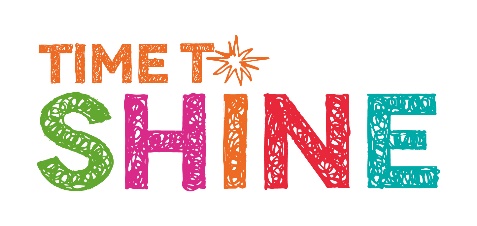 Expressions of Interest: National Youth Arts Advisory Group Forums & UNCON EventsIntroductionTime to Shine was launched by the Scottish Government in 2013 as Scotland’s National Youth Arts Strategy. It set out a ten-year vision for youth arts in Scotland.At Creative Scotland, the Time to Shine team work on: The National Youth Arts Advisory Group, which supports children and young people to be involved in and influence cultural decision making.  The Nurturing Talent Fund, which supports children and young people with funding for their own creative projects and ideas.UNCON, which celebrates and showcases work by and for children and young people. In 2021, we worked with National Youth Arts Advisory Group members and organisations from across the children and young people’s arts sector on the following programme of work:   UNCON 3.0, held online in January 2021: UNCON 3.0 (ttsuncon.com)    The Youth Arts & Culture Recovery Jam hosted by National Youth Arts Advisory Group members in February 2021, with support from Young Scot    The Nurturing Talent Fund, providing funding of up to £1,000 for children and young people aged 11-25 for their own creative ideas and projects.   Nurturing Talent Fund: New Routes, a series of smaller scale approaches to funding children and young people who are under-represented in the Nurturing Talent Fund.  A series of Time to Shine workshops, exploring how we improve how we work together with children, young people and the sector to influence youth arts strategy in Scotland. We heard about how the COVID-19 pandemic has continued to have a big impact on the lives of children and young people. We also heard about some of the things that children, young people and the sector feel are important. This included:The impact of the closure of spaces and groups over the past year. This has made it more difficult to access equipment, resources and support.The impact of the pandemic on children and young people’s mental health.The need for dedicated funding support for children and young people.Being more inclusive of children and young people from all kinds of backgrounds. People felt that having dedicated spaces, in communities and online, where information and opportunities can be shared was important. Time to Shine in 2022In 2022 the Time to Shine team want to support children, young people and the youth arts sector to work together in the recovery from the pandemic and to influence youth arts strategy locally and nationally.  We’re inviting people to get involved in:National Youth Arts Advisory Group Forums, which will support children, young people and the youth arts sector to come together to share ideas, learning and skills. UNCON events, which will provide opportunities for children, young people and the sector to come together to share and celebrate work for and by children and young people. We’ll be sharing the work from the Forums and UNCON events at our digital UNCON, which will take place in January 2023.NYAAG Forums: In 2022 the Time to Shine programme will support locally led National Youth Arts Advisory Group (NYAAG) Forums, which will give more people a chance to be involved in this strand of work and to be heard on what is important to them. A NYAAG Forum will provide support for groups to come together to share ideas, learning and skills. They should give people a chance to work together on new ideas and challenges. Each Forum will be different depending on who is involved, but it should contribute to at least one of the purposes of NYAAG: Spaces for listening to children, young people and the sector on what is important to themOpportunities for children, young people and the sector to work together on shared ideas or challengesOpportunities for children, young people and the sector to be involved in cultural decision making.NYAAG Forums can take any format that works best for who will be involved, but these are the principles we will use to help us to make decisions: Children and young people can influence and lead in the planning and delivery of the Forum.Forums provide opportunities to listen to children, young people and organisations who are not being heard within youth arts strategy.Forums bring together groups of children, young people and partners to work together to decide what to share from the event.Groups, organisations and freelancers can apply for between £1000 - £2,000 to host a NYAAG Forum. A total of £12,000 is available. The Time to Shine team at Creative Scotland will work with current members of the National Youth Arts Advisory Group to make decisions. We will also be visiting any Forums that we can to meet groups and hear from you all. We’ll be working with groups hosting NYAAG Forum activity to share learning from their events as part of UNCON 4.0, which will be held online in January 2023.UNCONUNCON is an event designed to showcase and celebrate work by and for children and young people in Scotland. Since 2016, it has been held every two years. Previous UNCON programmes have included opportunities for showcasing work, discussions, activism, and skills sharing for children, young people and the sector.  UNCON 3.0 was held online in January 2021. You can see more about this event at ttsuncon.com  For UNCON 4.0 we would like to support a mix of in-person events and a digital programme. We want to support in-person UNCON events in three areas in Scotland. These will be led by local partners, children and young people and provide opportunities to come together to share and celebrate work for and by children and young people. An UNCON event can take any approach that works best for who will be involved, but here are the principles we will use when we are making decisions: Children and young people are given opportunities to influence and lead within the planning and delivery of the UNCON eventEvents provide opportunities within communities who would be less likely to have had opportunities to attend previous UNCONsCreate opportunities to bring together a range of children, young people and partners to celebrate work by and for children and young peopleGroups, organisations and freelancers can apply for up to £8,000 to host an UNCON related event. A total of £24,000 is available.The Time to Shine team at Creative Scotland will work with current members of the National Youth Arts Advisory Group to make decisions. We will also be visiting UNCONs that we can, so we can meet groups and hear from you all.We’ll be working with groups hosting UNCON activity to share learning from their events as part of UNCON 4.0 in January 2023.How to apply:If you are interested, please use the form below to submit an Expression of Interest. If you would like to discuss this opportunity in more detail, please contact: sarah.mcadam@creativescotland.com. Expressions of Interest must be emailed to sarah.mcadam@creativescotland.com no later than 5pm on Monday 30th May.Timelines: This call is live from Wednesday 4th May.The deadline for submissions of expressions of interest is Monday 30th May.We anticipate confirming awards to external delivery partners by Friday 10th June.Selected partners should aim to deliver their NYAAG Forum activity between July – November 2022.  What happens next:Once we receive all the expressions of interest, the Time to Shine team at Creative Scotland will review all of the submissions we’ve received so that we can map out where proposals would take place and who would be involved. We’ll also be making sure that all the proposals are eligible for this funding. We’ll then work with the group of young people who have been involved in NYAAG recently. We’ll be working with them at a session on the 4th June to make decisions and the selected proposals will be awarded funding through our Targeted Grant process. As part of the Targeted Grant process we’ll ask you for the following as a condition of the funding: A more detailed budget and project planA copy of an appropriate Child Protection Policy and procedures for the workConfirmation of Public Liability Insurance for hosting an event Funding should be in place for Forums & UNCONS from July 2022.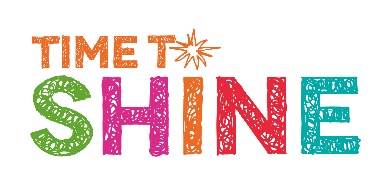 Expression of Interest Form: National Youth Arts Advisory Group Forum & UNCON EventsInformation about you:Information about your idea: Budget:[You can request between £1000 to £2000 for a NYAAG Forum and up to £8,000 for an UNCON event. If your proposal is selected, we’ll ask you for a more detailed budget at the next stage of the process.]If you'd like to submit a video Expression of Interest, please email a short video response to the questions in Section 2 and send it in one of the following ways: Alternative FormatsOn request this information is available in alternative formats including translations.Do you need additional support in making your application? We offer access support to disabled applicants, tailored to individual requests. Support includes Sign Language Interpreters for meetings and scribing support for dyslexic applicants. Officers can offer advice to new applicants and support them to make an application. The Time to Shine team can offer additional one-to-one support to applicants with access requirements. Please note we will accept applications and supporting materials which are in English, Gaelic, Scots or BSL. Data ProtectionCreative Scotland (CS) requires some personal information about you / your organisation to consider your application for funding. Without this information CS will be unable to process your application. If you would like to see a breakdown of the personal information CS requires, why it is required, what CS does with that information and how long CS keeps it, please refer to CS’s Privacy Notice available online www.creativescotland.com/privacy-policy CS may share your personal information with third parties to comply with the law and / or for the legitimate interests of CS and / or the third parties concerned. Where the personal information you have provided to CS belongs to other individual(s), please refer to CS’s Privacy Notice. Please ensure you share this Privacy Statement and CS’s Privacy Notice with the respective individual(s). You have some rights in relation to the personal information that CS holds about you under data protection law. Information on how to exercise these rights is contained in CS’s Privacy Notice or you can contact CS’s Data Protection Officer.If you have any concerns with how CS has processed your personal information, you should contact CS’s Data Protection Officer in the first instance, as CS would welcome the opportunity to work with you to resolve any complaint. If you are still dissatisfied, you can submit a complaint to the Information Commissioners Office.Making a complaintAs an organisation, we will always listen to and respond to any concerns that you may have. If you would like to make a complaint about either the service you have received from Creative Scotland or the way we have handled your application, we have a process that you can use. Please note that Creative Scotland does not have an appeals process and for this reason, we are unable to accept complaints that relate solely to the decision we have made rather than how we have made it. For more information, please visit the Complaints section of our website: www.creativescotland.com/resources/our-publications/ policies/complaints-handling Freedom of information (FOI)Creative Scotland is committed to being as open as possible. We believe that the public has a right to know how we spend public funds and how we make our funding decisions. You can see details of our FOI handling on our website here: www.creativescotland.com/foi We are listed as a public authority under the Freedom of Information Act 2000. By law, we may have to provide your application documents and information about our assessment to any member of the public who asks to see them under the Freedom of Information Act 2000. We may not release those parts of the documents which are covered by one or more of the exemptions under the Act. Please see the Freedom of Information website at www.itspublicknowledge.info for information about freedom of information generally and the exemptions. We will not release any information about applications during the assessment period, as this may interfere with the decision-making process.Name of applicant:Name of your organisation (if you are from one):Address:Post Code:Email Address:I’m applying to host:I’m applying to host:NYAAG Forum UNCONTell us about your ideas for hosting a NYAAG Forum or UNCON event:Will you be working with any other organisations or groups in the planning or delivery of your project?Tell us a little about who they are and why you want to work with themWhich of the following best describes how the project will be delivered?Which of the following best describes how the project will be delivered?Led by an organisation on behalf of children and/or young peopleLed by children and/or young people, supported by an organisationLed by children and/or young people, working independentlyNone of the above/ Other:What are the age groups of children or young people you want to work with?Where would it take place?When will it take place?What is your experience of working with  children and young people on projects like this one?What do you think total cost the event will be?How much funding are you requesting?File transfer service (eg DropBox; WeTransfer)Include the link when you email us this form.Private video on an online platform (eg YouTube; Vimeo)Link: Password: 